SHEEN WAKES WEEK 2019WAKES CHURCH SERVICE SUNDAY 20th OCTOBER  at 11amWAKES SUNDAY LUNCH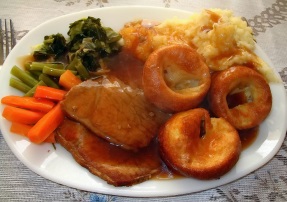 SUNDAY 20th OCTOBER 12.15 in Sheen Village HallRoast Dinner- £9.00To Book Contact Ann 84396Before 14th October to avoid disappointmentWAKES WHIST DRIVEFRIDAY 18thOCTOBER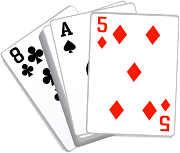 7.30pm in Sheen Village HallAll profit goes to St Luke’s ChurchWAKES COFFEE MORNING SATURDAY 26th OCTOBER10.30am to Noonin Sheen Village Hall          ADMISSION 50P including Coffee/Tea and Biscuits             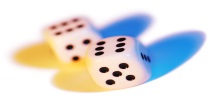               , GAMES  BACON BUTTIES